В связи с кадровыми изменениями в Администрации ЗАТО г. Зеленогорска, МКУ «Центр закупок, предпринимательства и обеспечения деятельности ОМС», руководствуясь Уставом города,Внести в распоряжение Администрации ЗАТО г. Зеленогорска от 07.12.2017 № 2772-р «Об утверждении состава и Положения о порядке работы комиссии по оказанию поддержки субъектам малого и среднего предпринимательства» изменения, изложив приложение № 1 в редакции согласно приложению к настоящему распоряжению.2. Настоящее распоряжение вступает в силу в день подписания и подлежит опубликованию в газете «Панорама». Состав комиссиипо оказанию поддержки субъектам малого и среднего предпринимательстваЛИСТ СОГЛАСОВАНИЯПроект распоряжения «О внесении изменений в распоряжение Администрации ЗАТО г. Зеленогорска от 07.12.2017 № 2772-р «Об утверждении состава и Положения о порядке работы комиссии по оказанию поддержки субъектам малого и среднего предпринимательства» Кто готовит проект документа: МКУ «Центр закупок, предпринимательства и обеспечения деятельности ОМС»Докладчик: Чумара Мария Ивановна, специалист в сфере закупок 1 категорииРАЗОСЛАТЬ	Муниципальные учреждения                                    Структурные подразделения                       и организации                                                                 АдминистрацииПроект сдан на подпись________________________________________________________________дата и подпись исполнителяКоличество отпечатанных экземпляров__________________________________________________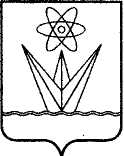 АДМИНИСТРАЦИЯЗАКРЫТОГО АДМИНИСТРАТИВНО – ТЕРРИТОРИАЛЬНОГО ОБРАЗОВАНИЯ  ГОРОДА  ЗЕЛЕНОГОРСКА КРАСНОЯРСКОГО КРАЯР А С П О Р Я Ж Е Н И ЕАДМИНИСТРАЦИЯЗАКРЫТОГО АДМИНИСТРАТИВНО – ТЕРРИТОРИАЛЬНОГО ОБРАЗОВАНИЯ  ГОРОДА  ЗЕЛЕНОГОРСКА КРАСНОЯРСКОГО КРАЯР А С П О Р Я Ж Е Н И ЕАДМИНИСТРАЦИЯЗАКРЫТОГО АДМИНИСТРАТИВНО – ТЕРРИТОРИАЛЬНОГО ОБРАЗОВАНИЯ  ГОРОДА  ЗЕЛЕНОГОРСКА КРАСНОЯРСКОГО КРАЯР А С П О Р Я Ж Е Н И ЕАДМИНИСТРАЦИЯЗАКРЫТОГО АДМИНИСТРАТИВНО – ТЕРРИТОРИАЛЬНОГО ОБРАЗОВАНИЯ  ГОРОДА  ЗЕЛЕНОГОРСКА КРАСНОЯРСКОГО КРАЯР А С П О Р Я Ж Е Н И ЕАДМИНИСТРАЦИЯЗАКРЫТОГО АДМИНИСТРАТИВНО – ТЕРРИТОРИАЛЬНОГО ОБРАЗОВАНИЯ  ГОРОДА  ЗЕЛЕНОГОРСКА КРАСНОЯРСКОГО КРАЯР А С П О Р Я Ж Е Н И Е 01.06.2018г. Зеленогорскг. Зеленогорск№983-рО внесении изменений в распоряжение Администрации ЗАТО г. Зеленогорска от 07.12.2017 № 2772-р «Об утверждении состава и Положения о порядке работы комиссии по оказанию поддержки субъектам малого и среднего предпринимательства»О внесении изменений в распоряжение Администрации ЗАТО г. Зеленогорска от 07.12.2017 № 2772-р «Об утверждении состава и Положения о порядке работы комиссии по оказанию поддержки субъектам малого и среднего предпринимательства»Временно исполняющийполномочия главы АдминистрацииЗАТО г. ЗеленогорскаС.В. КамневПриложение к распоряжению АдминистрацииЗАТО г. Зеленогорска от 01.06.2018 № 983-рПриложение № 1к распоряжению АдминистрацииЗАТО г. Зеленогорскаот 07.12.2017 № 2772-рПредседатель комиссии:Налобина Марина Викторовназаместитель главы Администрации ЗАТО г. Зеленогорска по экономике и финансам;заместитель председателя комиссии:Заречный Василий Анатольевичдиректор МКУ «Центр закупок, предпринимательства и обеспечения деятельности ОМС»;секретарь комиссии:Чумара Мария Ивановнаспециалист в сфере закупок 1 категории МКУ «Центр закупок, предпринимательства и обеспечения деятельности ОМС»;члены комиссии:Малышева Наталья Геннадьевнаруководитель Финансового управления Администрации ЗАТО г.Зеленогорска;Шорникова Елена Юрьевнаначальник отдела экономики Администрации ЗАТО г. Зеленогорска;Дробинина Светлана Борисовнаглавный бухгалтер МКУ «Центр закупок, предпринимательства и обеспечения деятельности ОМС»;Вычужанина Евгения Петровнаспециалист в сфере закупок 1 категории МКУ «Центр закупок, предпринимательства и обеспечения деятельности ОМС».ДолжностьФ.И.О.должностного лицаЗамечания, подпись, датаЗаместитель главы Администрации ЗАТО г. Зеленогорска по экономике и финансамНалобина М. В.Начальник юридического отдела Администрации ЗАТО г. ЗеленогорскаПосканная О.Г.Директор МКУ «Центр закупок, предпринимательства и обеспечения деятельности ОМС»Заречный В. А.МКУ «Архив »                                                                                        Общий отделМКУ «Служба ГО  и  ЧС»	                                      Отдел архитектуры и градостроительстваМКУ «Горлесхоз»                                                        КУМИМКУ «Заказчик»Отдел трудовых отнош., мун. службы и кадровой пол.МКУ «Комитет по делам культуры»                УСЗН	МКУ «КФиС»Управление образованияМКУ «КООС»          Отдел экономикиМКУ «ЦУГЗ»Финансовое управлениеМУП «Глобус»ОГХМУП «Дельфин»Совет депутатовМУП ГЖКУ	Организационное обеспечение деятельности ОМСМУП КБУ	Компьютерная службаОАО КОИС	КДНМУП ТСЮридический отделМУП ЭС                                     БухгалтерияУМ АТПХозяйственная службаМБУ ДОЦ  «Витязь»Архив АдминистрацииМУП «ЦДИК»Предприятия и учрежденияМУП ТРК «Зеленогорск» газета «Панорама»                             АО «ПО «ЭХЗ»ОАО «УС № 604»МКУ «Центр  закупок, предпринимательства и обеспечения деятельности ОМС»Филиал ПАО «ОГК-2» Красноярская  ГРЭС-2	МКУ «Центр  закупок, предпринимательства и обеспечения деятельности ОМС»АО ПБОФедеральные учрежденияОАО «УМТС»ФГКУ СУ ФПС № 19 МСЧ РоссииПрофком ГПУООМВД России по ЗАТО г. Зеленогорск	ЗАГСОГИБДД	Зеленогорский отдел филиала ФГУП «Ростехинвентаризация- Федеральное БТИ»                     Прокуратура ЗАТО г. ЗеленогорскЗеленогорский отдел филиала ФГУП «Ростехинвентаризация- Федеральное БТИ»                     Суд	Счетная  палатаОтдел ФСБВоенный комиссариат Красноярского края(Отдел по городу Зеленогорску)РегистрГородской центр занятости населенияКГКУ «Спасатель» (Зеленогорская спасательная станция»)Межрегиональная управление № 42 ФМБА РоссииФилиал ФГБУ ФСНКЦ ФМБА России КБ № 42